Please send the form duly completed by 22 May 2018 to the workshop coordinator, Ms. Sumangul Yakubova by email: ssuman2008@bk.ru, and to the ITU Area Office for CIS by email: vera.soloveva@itu.intПросьба направить заполненную регистрационную форму до 22 мая 2018 года координатору семинара Сумангул Якубовой, на электронную почту: ssuman2008@bk.ru и в Зональное отделение МСЭ на электронную почту: vera.soloveva@itu.int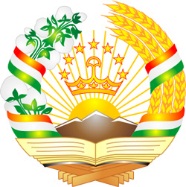 ITU Regional Workshop on Broadband DevelopmentDushanbe, Republic of Tajikistan, 29-30 May 2018Региональный семинар МСЭ«Развитие широкополосного доступа»Душанбе, Республика Таджикистан, 29-30 мая 2018ITU Regional Workshop on Broadband DevelopmentDushanbe, Republic of Tajikistan, 29-30 May 2018Региональный семинар МСЭ«Развитие широкополосного доступа»Душанбе, Республика Таджикистан, 29-30 мая 2018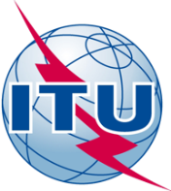 Registration FormРегистрационная формаRegistration FormРегистрационная формаRegistration FormРегистрационная формаRegistration FormРегистрационная формаSurname:Фамилия:Surname:Фамилия:Name:Имя, отчество:Name:Имя, отчество:Institution/Company:Название ведомства/компании:Institution/Company:Название ведомства/компании:Title:Должность:Title:Должность:Address:Адрес:Address:Адрес:Tel.:Телефон:Tel.:Телефон:Email:Электронная почта:Email:Электронная почта:Arrival date and flight/train number:Дата приезда и номер рейса/поезда:Arrival date and flight/train number:Дата приезда и номер рейса/поезда:Departure date and flight/train number:Дата отъезда и номер рейса/поезда:Departure date and flight/train number:Дата отъезда и номер рейса/поезда:Do you need hotel reservation?Требуется ли Вам бронирование гостиницы?Do you need hotel reservation?Требуется ли Вам бронирование гостиницы?Hotel:Гостиница:Hotel:Гостиница: